Unit 6 Part 11 Readings: Composites, One-to-One, InversesComposite functionsHave an order - the output of g(x) is the input to ƒ(x)New symbols: ƒ ○ g     ƒ of g     ƒ(g(x)) the composition of the function f with g  is the composite of ƒ with gƒ ○ g ≠ g ○ ƒJust plug the "inside" function into the "outside"  function One-to-One FunctionsA function is one-to-one if any two different inputs in the domain correspond to two different outputs in the rangeA function is not one-to-one if two different inputs correspond to the same output.Horizontal-Line Test - If every horizontal line intersects the graph of a function in at most one point, then f is one-to-oneWarning: in other disciplines, there is a special line called the 1:1 line (pronounced one-to-one) which has a slope of 1 (where y=x)In Math we call this the “identity line” or “line of equality”Inverse Functions - Undo a function    Definition of the inverse of a function:If  ƒ(g(x)) = x  for every x in the domain of g and g (ƒ(x)) = x  for every x in the domain of ƒ the function g is the inverse of ƒ     Denoted ƒ–1     The domain of  f  is equal to the range of  ƒ–1 and vice-versa    Finding the inverse of a function1)  Replace "ƒ(x)" with "y"2)  Interchange "x" and "y"3)  Solve for "y"      If the resulting equation does not define "y" as a function of "x", then ƒ does             not have an inverse      If the resulting function does define "y" as a function of "x", then ƒ does have             an inverse4)  If ƒ does have an inverse, replace "y" in step 3 with ƒ–1Check to ensure ƒ(ƒ–1(x)) = x and ƒ–1(ƒ(x)) = xBecause the domain of ƒ is equal to the range of  ƒ–1 and vice-versa, an inverse will rotate a function about the identity line: 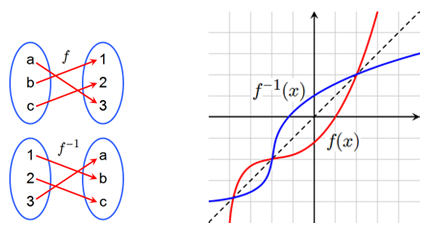 Horizontal Line Test for an inverse function:If a function has a horizontal line that intersects the function at two or more points, it cannot have an inverse that is a function (because that would mean it couldn't pass the vertical line)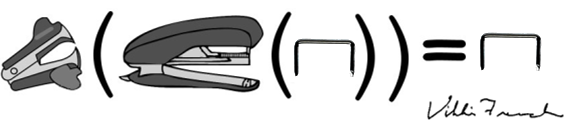 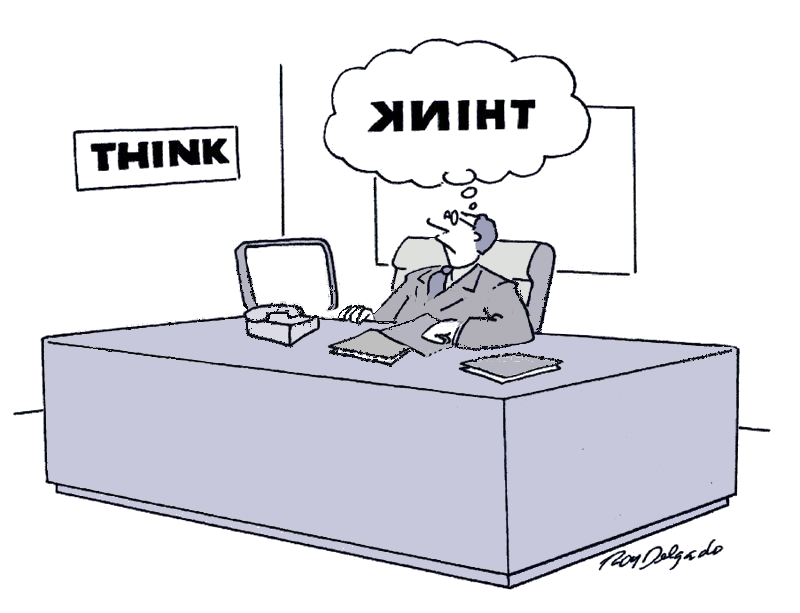 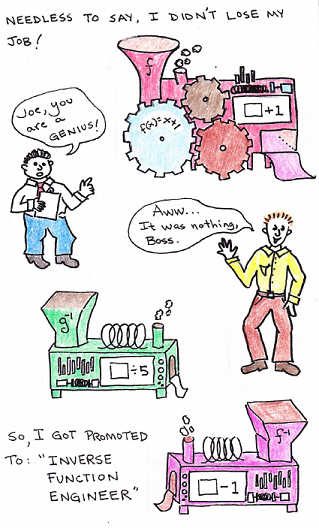 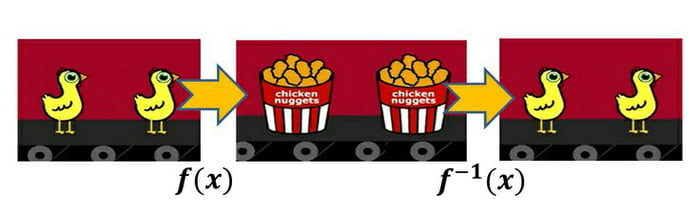 